Муниципальное общеобразовательное учреждение «Школа №20  города Донецка»Соединение Луны и Юпитера в 2019 году                                                                    Доклад выполнила:                                                                                                  Размыслова Екатерина Дмитриевна,                                                                   ученица 11 класса                                                                                          МОУ «Школа №20 г. Донецка»                                                                             Научный руководитель:                                                                                     Скляр Лариса  Анатольевна,                                                                                        учитель физики и астрономии                                                                                          МОУ «Школа №20 г. Донецка»Донецк  2020СодержаниеВведение…………………………………………………………………………………………….2Глава 1.  Соединения Луны и Юпитера1.1.Основные сведения о Луне и Юпитере.………...………………..……………………………31.2.Природа соединений.…………………………………………………………………………...4Глава 2. Исследование соединений Луны и Юпитера в 2019 году2.1. Методы изучения…………………………………………………………................................5    2.2.Соединение Луны и Юпитера 13 июля 2019 года……………………………………………52.3.Соединение  Луны и Юпитера 31 октября  2019 года…………………….............................72.4.Соединение Луны, Юпитера и Венеры 31 января 2019 года………………………………..7Выводы…………………………………………………………………………..............................8Список использованных источников…………………………………………………………..8Приложение……………………………………………………………………..............................9ВведениеТема космоса всегда вызывала у людей множество вопросов. Именно таковым задался и автор, когда на вечернем небе (31 октября 2019 года) увидел тонкий серп Луны, а ниже яркую звёздочку (приложение А). Стало интересно разобраться с неизвестным для меня астрономическим явлением. Изучая астрономические календари, официальные астрономические сайты и работая с подвижной картой звездного неба, было  выяснено, что это явление - соединение Луны и Юпитера. Данная работа будет полезна не только любителям космоса, но и учителям, школьникам.Цель проекта - изучение соединений Луны и Юпитера в 2019 году. Задачи проекта: Выяснить природу соединений Проанализировать статистику соединений Луны и Юпитера за последние 20 летРассмотреть более подробно самые интересные соединения Луны и Юпитера в 2019 годуГлава 1Соединения Луны и Юпитера  Основные сведения о Луне и Юпитере Юпитер – самая большая планета Солнечной системы. Он обращается вокруг Солнца на расстоянии около 5,2 а.е., с периодом 11,86 земных лет. Юпитер быстрее всех других планет вращается вокруг своей оси – звездные сутки длятся 9 ч 50 мин. Из-за быстрого вращения его экваториальный радиус (71 400 км) значительно превышает полярный (66 990 км) – планета сплюснута около полюсов[1]. Луна – естественный спутник Земли. За 27 ⅓ суток Луна описывает полный круг небесной сферы и возвращается в ту же точку.  Большая полуось орбиты Луны равна 3,8×106 км. Делает один полный оборот вокруг своей оси за 24 часа (поэтому к нам повернута только одна сторона Луны). Движется по небесной сфере по большому кругу, наклоненному к эклиптике на 5°. Условия видимости Луны в разные времена года существенно отличаются. Летом, в полнолуние, Луна находится на небе низко и видна недолго, а зимой высоко и видна подолгу [1].  1.2. Природа соединенийВ астрономии соединение возникает, когда любые два астрономических объекта (таких как астероиды, Луна, планеты и звезды) оказываются близко друг от друга на небесной сфере, как это наблюдается с Земли. Другими словами, если два объекта имеют примерно одинаковое прямое восхождение и склонение, то это явление называется соединением.                                    Как известно, планеты вращаются вокруг Солнца почти в одной плоскости, а это  значит, что все они следуют близко к эклиптике (у Юпитера угол наклона орбиты к эклиптике равен 1,3°). А Луна может отклоняться на угол до 5° от эклиптики. Таким образом, Луна может быть в соединении с планетами. Ежегодно происходит от 8 до 13 соединений Луны и Юпитера. Данные о соединениях небесных тел представлены в таблице 1.1 Таблица 1.1Соединения Луны и Юпитера в 2019 годуГлава 2.Исследование соединений Луны и Юпитера в 2019 году2.1. Методы изучения Соединения Луны и Юпитера в 2019 году наблюдались 13 раз. Данные о времени соединений [2] и угловые расстояния между объектами приведены  в таблице 2.1 Таблица 2.1Соединения Луны и Юпитера с 2000-2020 гВ таблице 2.1 красным цветом выделены соединения, которые вызвали наибольший интерес: 13.07; 31.10 - соединения, которые можно было увидеть на небе в вечернее или ночное время и  31. 01- тройное соединение  Луны, Юпитера и Венеры.  В работе использованы собственные наблюдения и фотография (приложение А), подвижная карта звездного неба (ПКЗН) (приложение Г), сведения из астрономического календаря  за 2019 год [3] и календаря новолуний (приложение Д).2.2. Соединение Луны и Юпитера 13 июля 2019 годаСоединение Луны и Юпитера 13 июля 2019 года наблюдалось  в 23:55 в южной части неба  (Приложение Б). Максимальное соединение произошло на высоте 22° (h=90-48-20),через час после кульминации светил, когда расстояние между ними было  4,5°. Координаты Юпитера были взяты из астрономического календаря за 2019 год [3], нанесены на ПКЗН и с их помощью определено время восхода, кульминации и захода планеты. По календарю новолуний (приложение Д)  была определена дата новолуния в июле 2019 года (2 июля). Через 14 суток после новолуния наступает полнолуние (16 июля). Однако исследуемое нами соединение произошло 13 июля, а это значит, что Луна ещё находилась в фазе «Растущая Луна» - это 12 лунный день. С помощью ПКЗН было определено время восхода, кульминации, захода Луны и Юпитера 13 июля. Данные представлены в  таблице 2.2.Таблица 2.2Время восхода, кульминации и захода Луны и Юпитера 13 июля 2019г.Положение двух объектов в момент соединения можно увидеть в таблице 2.3:Таблица 2.3Координаты и местоположение Луны и Юпитера 13 июля 2019г.2.3.Соединение  Луны и Юпитера 31 октября  2019 годаВ этот день Солнце зашло в 17:10, однако уже в это время над юго-западным горизонтом была видна Луна. Через 20-30 минут под ней можно было увидеть Юпитер (приложение А). Молодой серп Луны оказался всего в 2° от газового гиганта. 31 октября 2019 года Луна находилась в фазе «Растущая Луна». Это 5 лунный день. С помощью ПКЗН было определено время восхода, кульминации, захода Луны и Юпитера 31 октября (таблица 2.4).Таблица 2.4Время восхода, кульминации и захода Луны и Юпитера 31 октября 2019г.Положение двух объектов в момент соединения можно увидеть в таблице 2.5: Таблица 2.5Координаты и местоположение Луны и Юпитера 31 октября 2019 г.2.4.Соединение Луны, Юпитера и Венеры 31 января 2019 года30 января произошло соединение Луны и Юпитера. А 31 января Луна  находилась в соединении не только с Юпитером, но и Венерой (приложение В). В предрассветные часы (с 6 до 8 утра) в юго-восточной части неба, на высоте  около 20°  серп Луны находился между Венерой и Юпитером. 31 января Луна  находилась в фазе «Убывающая Луна». Это 25 лунный день. С помощью ПКЗН было определено время восхода, кульминации, захода Луны и Юпитера 31 января (таблица 2.6). Таблица 2.6Время восхода, кульминации и захода Луны, Юпитера и Венеры 31 января 2019гПоложение трех объектов в момент соединения можно увидеть в таблице 2.7:Таблица 2.7Координаты и местоположение Луны, Юпитера и Венеры 31 января 2019 гВыводыВ ходе проделанной работы были:проанализированы все соединения Луны и Юпитера в 2019 годувыбраны для изучения соединения, которые можно было наблюдать в темное время сутокместоположения этих светил во время выбранных соединений определены и нанесены на ПКЗН (приложение Г)обобщены изученные материалы, которые дают возможность изучать аналогичные астрономические явления соединений небесных тел в ближайшем будущем.Список использованных источников:1.И.А. Климишин: Астрономия учебник для 11 классов общеобразовательных учебных заведений - К: Знание,2003 г.2. http://astroclub.tau.ac.il/ephem/LunarOcc/PlanetsConj/index.php3.Астрономический календарь на  2019,составитель 	Козловский А.Н, «АстроКа» 2018, пятнадцатый выпускПРИЛОЖЕНИЯ Приложение АСоединение Луны и Юпитера 31.10.2019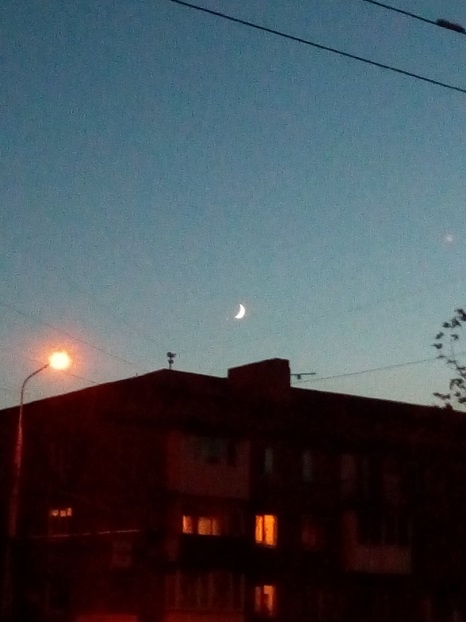 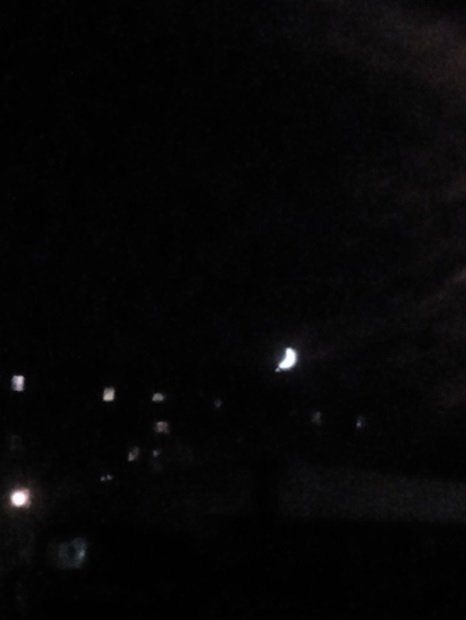 Приложение БСоединение Луны и Юпитера 13.07.2019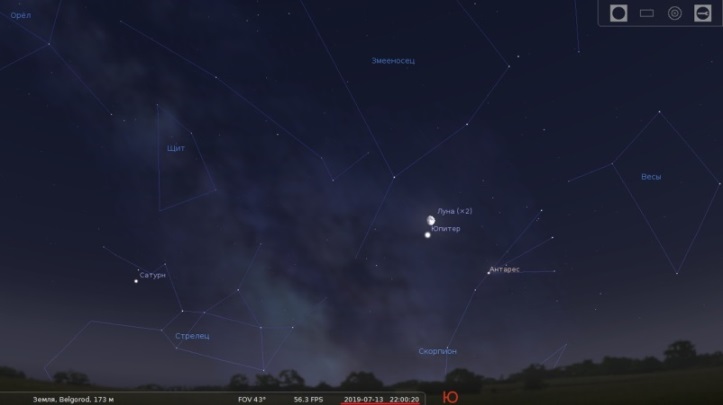 Приложение ВСоединение Луны, Юпитера и Венеры 31.01.2019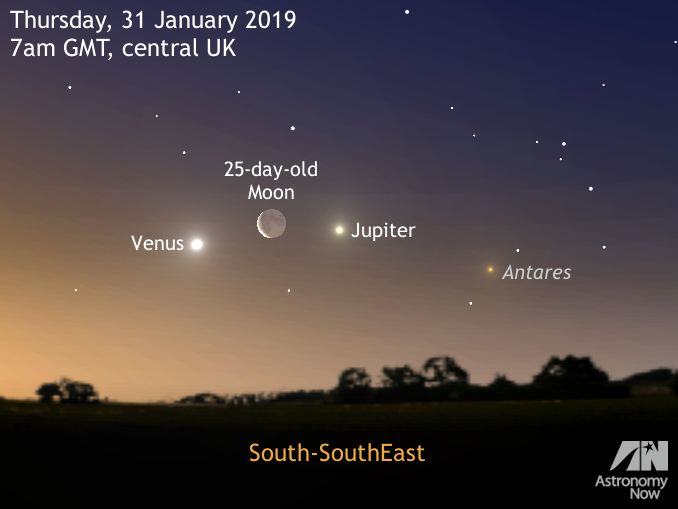 Приложение ГОсновные соединения Луны и Юпитера ПКЗН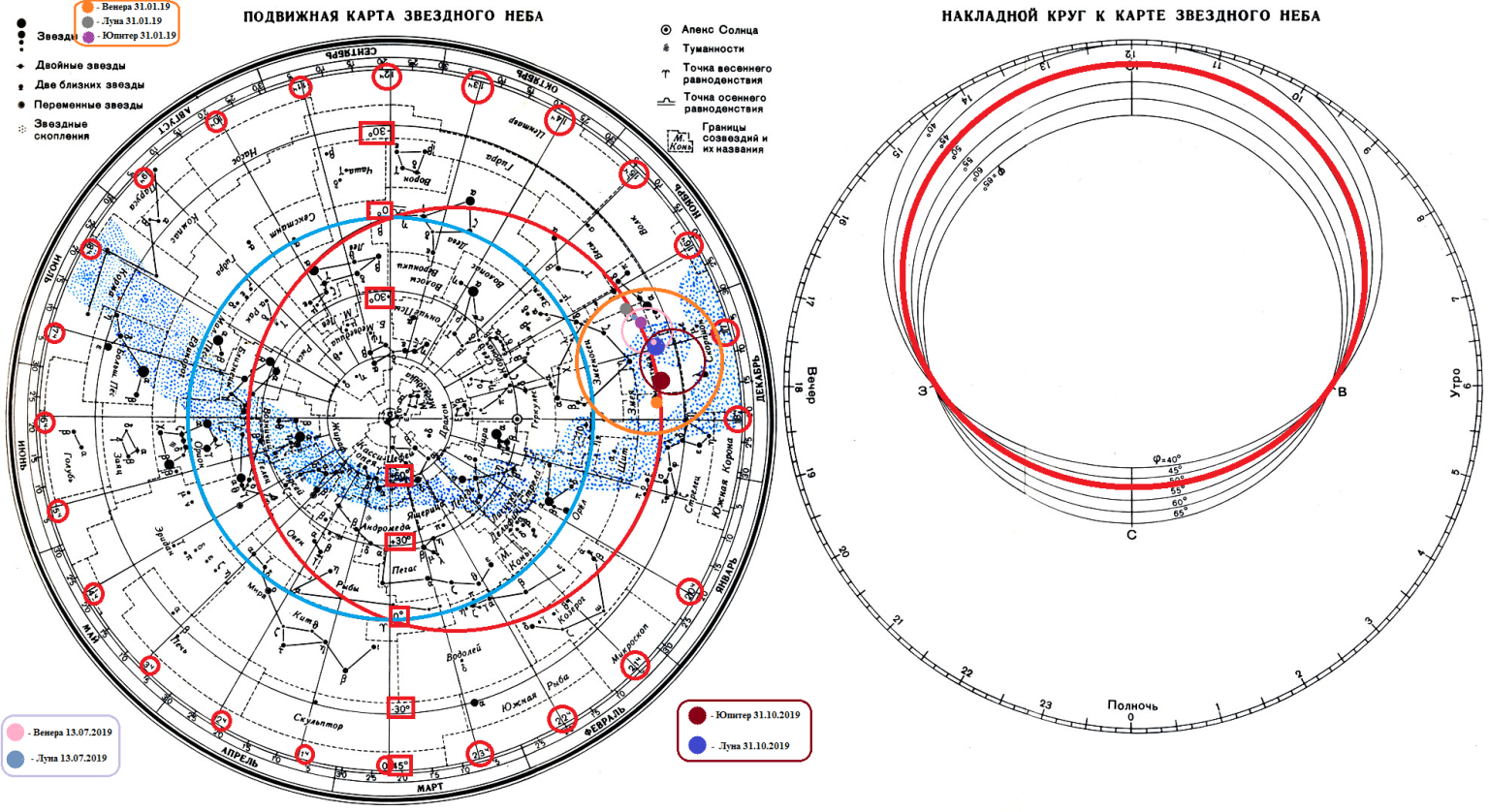 Приложение ДКалендарь новолуний 2001-2057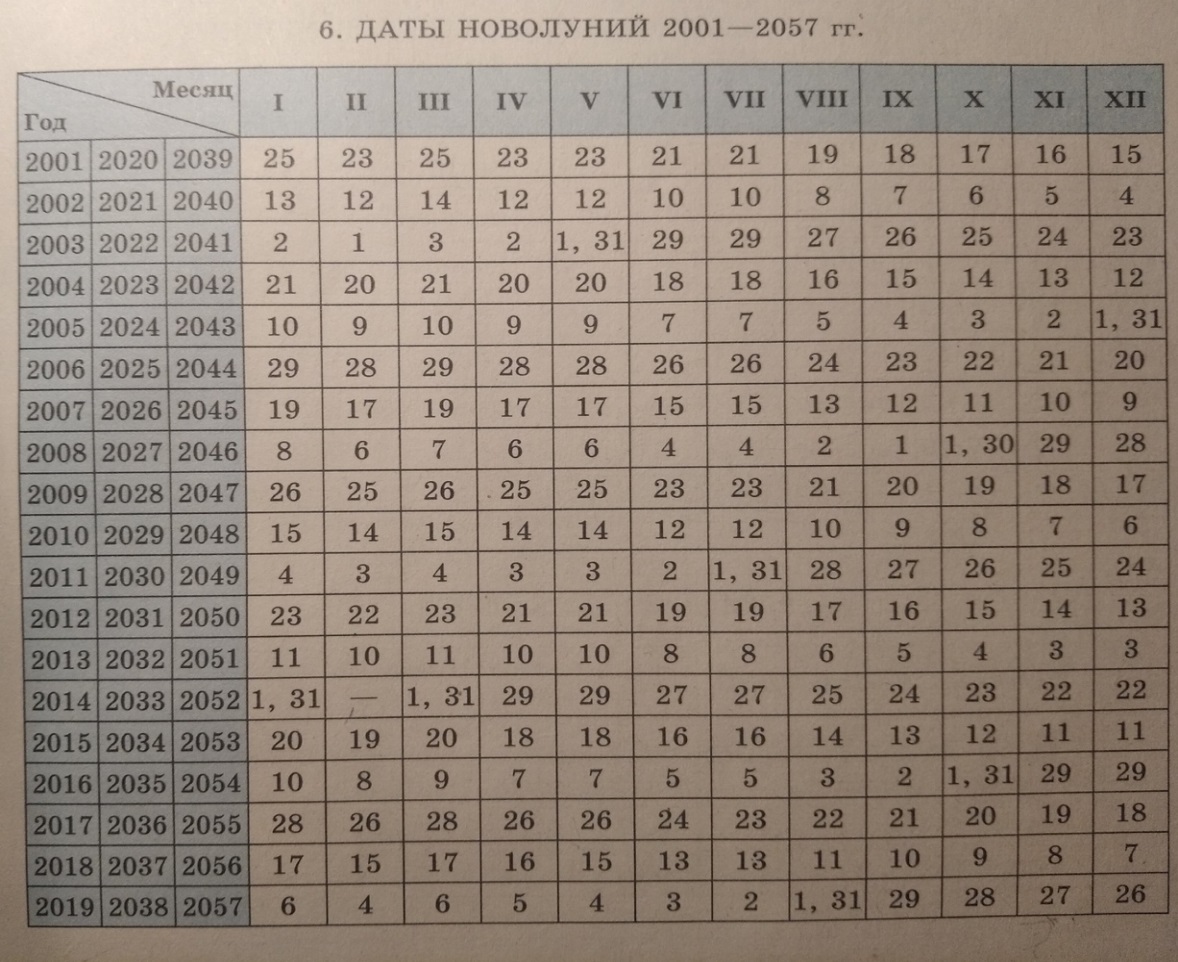 Год20002001200220032004200520062007200820092010Кол-во1212119111210991311Год2011201220132014201520162017201820192020Кол-во8111313121212121312Дата соединения30.0127.0227.0323.0420.0516.0613.0710.0806.0903.1031.1028.1126.12Времясоединения02:4318:0705:5215:0919:0721:4923:5503:3209:4000:4918:2713:3709:07УгловоеРасстояние 5,32,91,22,71,43,24,52,22,64,420,950,7ВосходКульминацияЗаходЮпитер17:4522:0102:22Луна18:1522:1002:45ОбъектыПрямоевосхождениеСклонениеСозвездиеВидимая звёздная величинаВидимыйдиаметрЛуна16ч 11мин-18°22'Змееносец-12,530'42 ''Юпитер16ч 57мин-22 °8'Змееносец-2,544 ''ВосходКульминацияЗаходЮпитер10:1014:2118:32Луна10:4314:4218:50ОбъектыПрямое восхождениеСклонениеСозвездиеВидимаязвёздная величинаВидимый диаметрЛуна16ч 24мин-21°45'Стрелец-10,631'25''Юпитер17ч 26мин-23°03'Стрелец-1,933''ВосходКульминацияЗаходЛуна 4:128:4213:09Юпитер4:108:4013:07Венера4:549:1013:30ОбъектПрямое восхождениеСклонениеСозвездиеВидимая звездная величинаВидимый диаметрЛуна16ч 6мин-17°38'Змееносец-10,529'53"Юпитер17ч 5мин-22°13'Змееносец-1,832"9Венера17ч 39мин-20°43'Змееносец-4,319"2